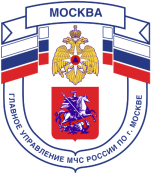 Главное управление МЧС России по г. МосквеУправление по Троицкому и Новомосковскому АО1 региональный отдел надзорной деятельности и профилактической работы108814, г. Москва, поселение Сосенское, поселок Газопровод, д. 15, телефон: 8(495)817-60-74,	E-mail: tinao1@gpn.moscow	ВНИМАНИЕ! ТОНКИЙ ЛЁД!Оказавшись неожиданно в воде:• Постарайтесь зацепиться за какую-нибудь точку опоры, пусть даже и плавающую (борт лодки, льдина, буй, ветка кустарника и т. д.).• Перетерпите первые одну - полторы минуты неприятные ощущения от холодной воды. Через 30-40 секунд неприятные ощущения начнут проходить, вы перестанете остро чувствовать холод. Не делайте никаких резких движений, подавите в себе внутреннюю панику, стабилизируйте дыхание.• Только после этого принимайте решение.Если какая-то часть одежды вам сильно мешает или тянет вниз по течению, проверьте, не ошибаетесь ли вы, и только тогда освобождайтесь от нее. В любом случае оставьте на себе головной убор (Помните: от 40 до 60% вашего тепла уходит через голову) или соорудите его подобие, нижнее белье, носки, перчатки, максимум промежуточной одежды, плотно застегнутой.Неприятные и даже болезненные ощущения в пальцах рук и ног ничего опасного за собой не влекут. Они быстро пройдут после выхода из воды. Однако сила кистей рук и ступней ног снижается в несколько раз. Поэтому даже не пытайтесь делать те физические усилия, которые доступны вам в обычных условиях (залезать обратно в лодку, выбраться на крутой берег, плыть против течения пусть даже и слабого).Опасайтесь острого льда и просто режущих предметов в воде и на дне- холодная вода значительно замедляет процесс свертывания крови, и рана постоянно кровоточит. Отсюда большие кровопотери при незначительных на первый взгляд ранах и даже ссадинах, которые человек не замечает, но которые резко ускоряют процесс замерзания человека в воде и сокращают время безопасного пребывания в ней.Выбравшись на лед нужно откатиться от пролома и ползти в ту сторону откуда шли.  Несмотря на то, что холод и сырость толкают вас бежать и согреться, будьте осторожны до самого берега. Снимите с себя всю одежду, отожмите, оденьте снова, пусть даже замёрзшую, сделайте согревающие упражнения, как бы тяжело это для вас не было. Если вы начали дрожать - это очень хороший признак - организм самосогревается.Какой лед можно считать безопасным?Для одиночного пешехода - зеленоватого оттенка, толщиной не менее 7 сантиметров.Для устройства катка - не менее 10-12 сантиметров (массовое катание - 25 сантиметров).Массовая пешая переправа может быть организована при толщине льда не менее 15 сантиметровЧтобы измерить толщину льда, надо пробить лунки по сторонам переправы (рекомендуемое расстояние между ними -5 метров) и промерить их. Надо иметь ввиду, что лед состоит из двух слоев: верхнего (мутного) и нижнего (прозрачного и прочного). Измерить точную толщину можно, лишь очистив сначала верхний мутный слой от снегового льда.Телефон пожарной охраны – 01 и 101Единый телефон доверия ГУ МЧС России по г. Москве: +7(495) 637-22-22mchs.qov.ru – официальный интернет сайт МЧС России